SDS MIELLAHTTOVUOĐA OHCANSKOVVI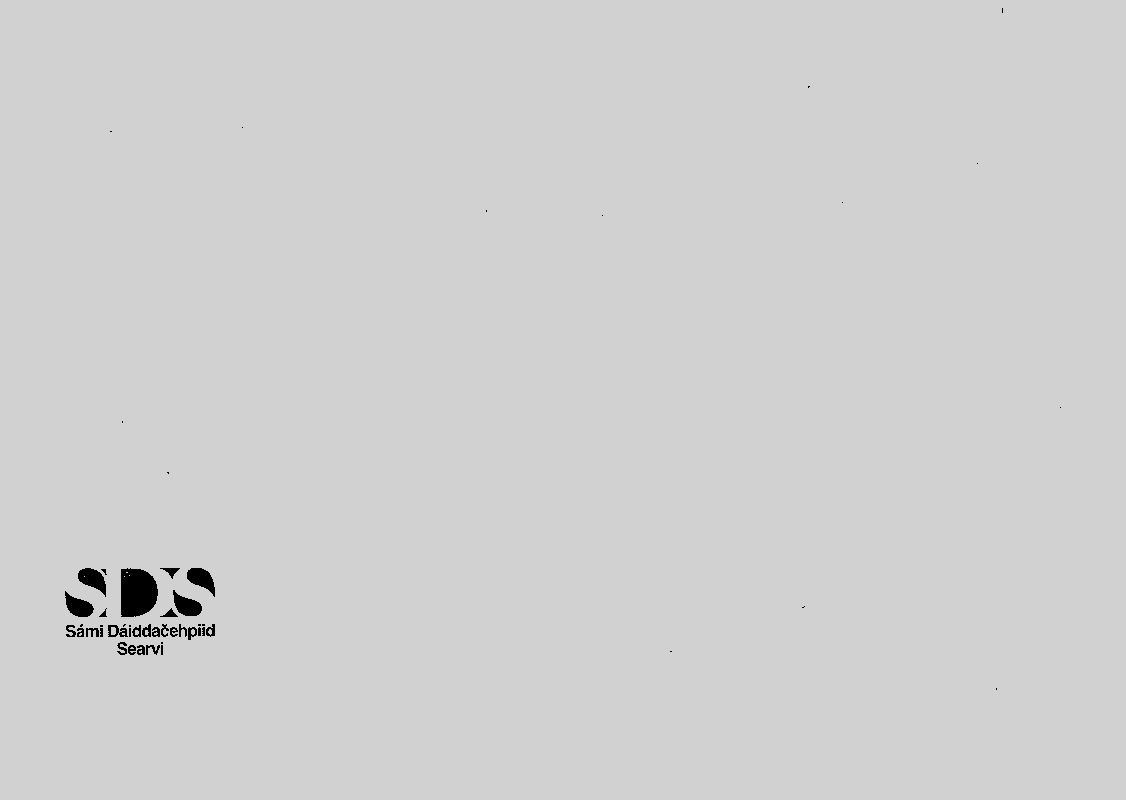 SÁMI DÁIDDAČEHPIID SEARVIMIELLAHTTOEAVTTUTPERŠUVDNADIEĐUTDÁIDDALAŠ DOAIMMATDieđut leat addojuvvon buoremus ipmárdusa mielde. Mun dohkkehan daid rivttiid ja geatnegasvuođaid maid miellahttuvuohta mielddisbuktá:Báiki:					Beaivi:		Vuolláičála:Juohke sámi govvadáiddár, dáiddaduojár, duojár dahje govvideaddji sáhttá ohcat miellahttovuođa Sámi Dáiddačehpiid Searvái (SDS)Beassat miellahttun SDSii, ferte ohccis leat 3 čuoggá eavttuin mat leat namuhuvvon čuoggáid 1-8 vuolde.Namma:Čujuhus:Telefuvdna:                                Fáksa:                                                e-boasta:                                    Webčujuhus:Riegádan- ja peršunnummir:Dáiddalaš bargosuorgi:              ☐ Guovtteoli                        ☐ Golmmaoli govvadahkan(Bija X)                                               govvadahkan                                                        ☐ Dáiddaduodji/duodjiOhcci sámi duogáš:Miellahttovuohta eará dáiddaservviin:Dieđálaš: Buot čájáhusain, almmut áigodaga, báikki ja čájáhuslágideaddji. Čiŋahemiid/gilvvohallamiid oktavuođas almmut lágideaddji.Čáđahan alit oahppu:Oasálastán riika-ja/dahje guovllulaš čájáhusain main árvvoštallanlávdegoddi lea nammaduvvon fágajoavkoservviin:Sierráčájáhus Sámi Dáiddaguovddážis dahje eará čájáhussajiin gos govvadáiddárat, dáiddaduojárat, duojárat dahje govvideaddjit leat árvvoštallan čájáhussaji ohcama:Oasálastán árvvoštallojuvvon oktasaš- ja/dahje joavkočájáhusain mat leat SDSa háldosaččat dahje eará čájáhusain gos árvvoštallanlávdegottis leamašan govvadáiddárat, dáiddaduojárat, duojárat dahje govvideaddjit:Ožžon stipeandda maid SDS Dáiddalaš Ráđđi lea árvalan dahje eará árvalanlávdegottit mas govvadáiddárat, dáiddaduojárat, duojárat dahje govvideaddjit leat čohkkán:Čiŋahanbarggut dahje bálkkašumit gilvvohallamis mas guovllulaš ovttasbargolávdegoddi lea leamaš gaskaalmmájin ja /dahje ožžon čiŋahanbarggu mas almmolaš čiŋaheami njuoggadusat leat čuvvojuvvon. Almmut vuođđologu:Sisaoastojuvvon Sámi Kulturráđis dahje eará sisaoastinlávdegottiin gos eanetlohku lávdegottiin leat leamaš govvadáiddárat, dáiddaduojárat, duojárat dahje govvideaddjit. Almmut vuođđologu:Sisasádden unnimusat 5 barggu ja/dahje eará duođaštusat dáiddalaš doaimmas:Devdojuvvo SDSas